夏邑县歧河乡辅导和培训基层文化骨干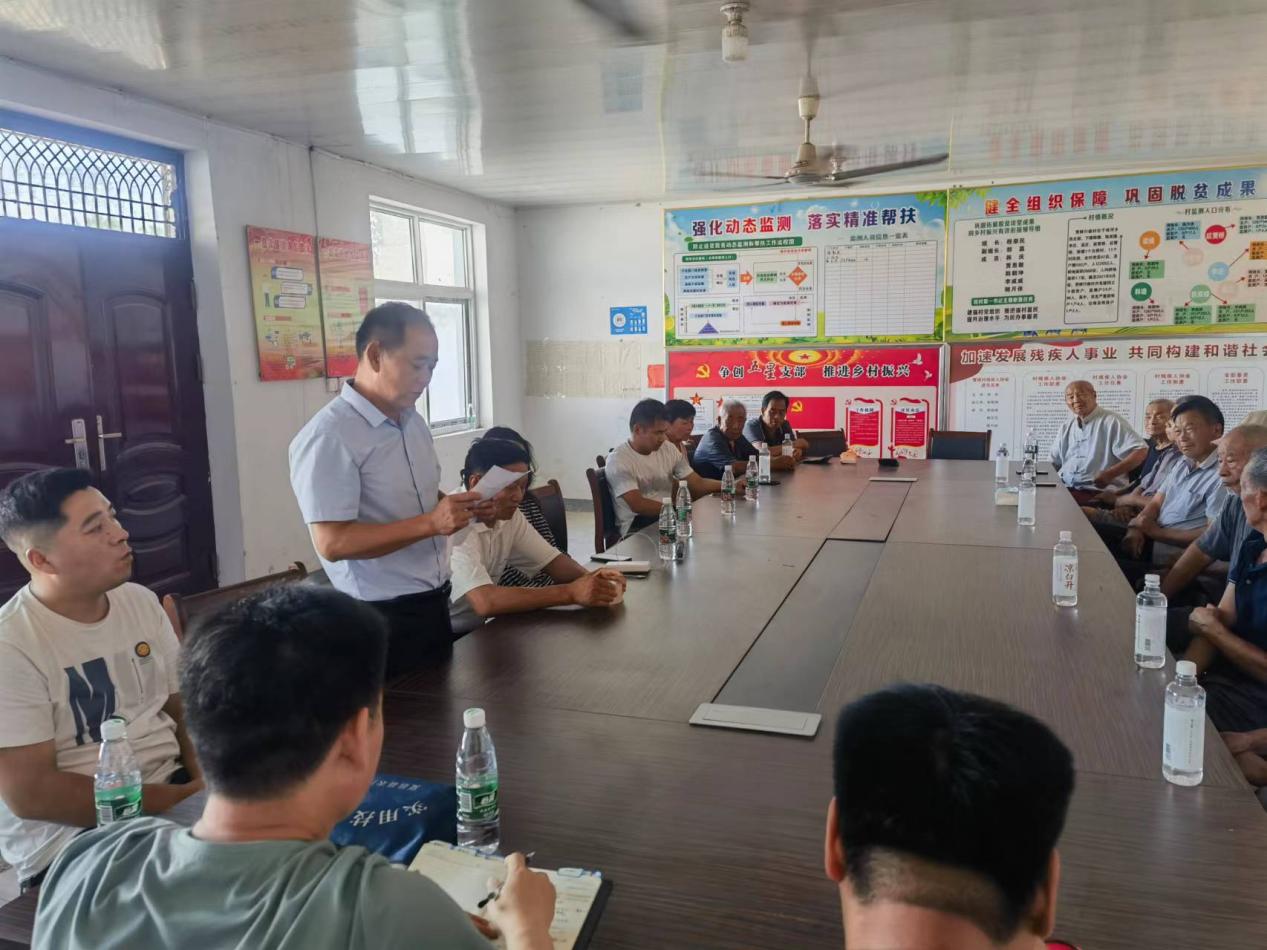 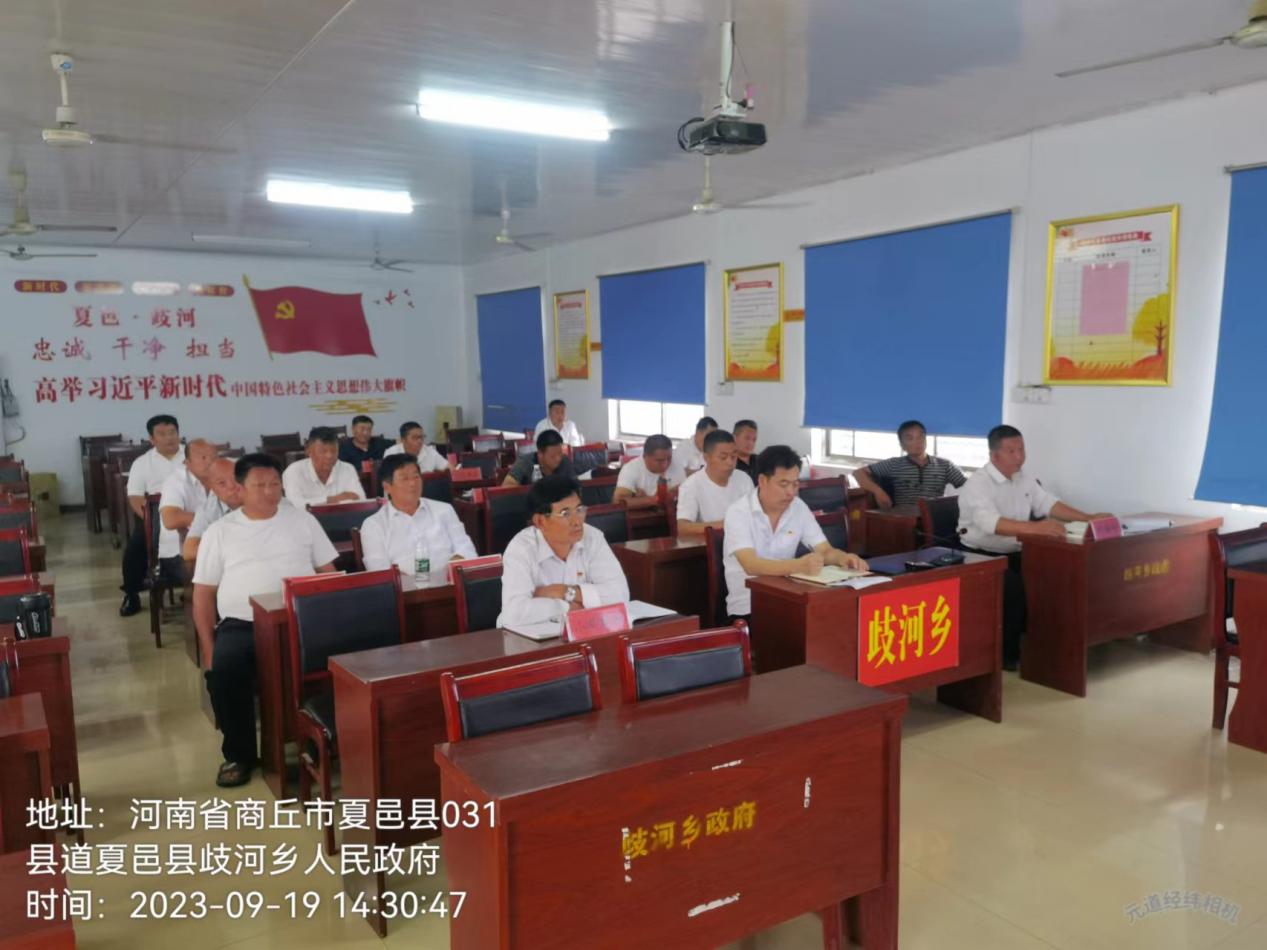 